Publicado en Madrid el 13/08/2020 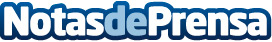 Deportes con bajo impacto son ideales para quienes hace tiempo no hacen deporte: Marcelo GriffithsEl sedentarismo en la contingencia ocasiona efectos negativos para la columna. Pasar demasiado tiempo sentados y la poca actividad física son los causantes del dolor de espaldaDatos de contacto:Melek C55 4792 2974Nota de prensa publicada en: https://www.notasdeprensa.es/deportes-con-bajo-impacto-son-ideales-para_1 Categorias: Internacional Medicina alternativa Otros deportes http://www.notasdeprensa.es